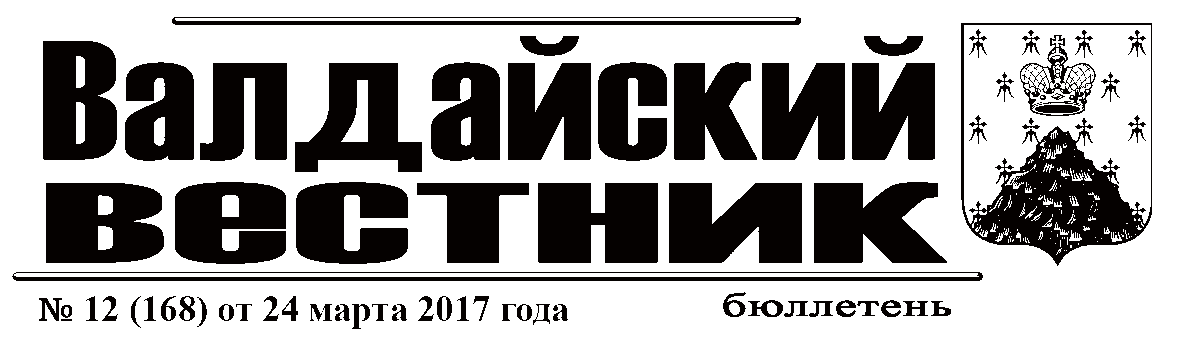 Уважаемые ветераны и  работники культуры! Поздравляю вас с профессиональным праздником!Благодаря вашим талантам, умению замечать и отражать своеобразие жизни зарождаются новые общественные процессы, аккумулируются актуальные художественные идеи и развивается духовное здоровье народа.Достойны самого высокого уважения те, кто выбрал для себя служение культуре, сделал ее основой судьбы. Вы работаете тогда, когда отдыхают другие, щедро отдаете людям богатство своей души, дарите радость общения с прекрасным. От имени ваших слушателей, зрителей, читателей, посетителей поздравляю  вас с профессиональным праздником и благодарю за труд. Надеюсь, что накопленный творческий потенциал найдет воплощение в новых проектах, дальнейшем развитии культуры района!Желаю побед, реализации самых смелых замыслов, творчества и вдохновения! Доброго вам здоровья, счастья, радости, дальнейшей плодотворной работы!Глава муниципального района            Ю.В. СтадэИНФОРМАЦИОННОЕ СООБЩЕНИЕАдминистрация Валдайского муниципального района Новгородской области сообщает о результатах проведения открытых аукционов на право заключения договоров аренды земельных участков, с годовым размером арендной платы за земельные участки, утвержденные Протоколами рассмотрения заявок на участие в аукционе и признании претендентов участниками аукциона от 17 марта 2017 года.           Аукционы на право заключения договоров аренды земельных участков, с годовым размером арендной платы за земельные участки признаны несостоявшимися, предметом аукционов являлись земельные участки из земель населенных пунктов:с кадастровым номером 53:03:0931001:225, площадью 81 кв.м, для рекреационных целей, расположенного по адресу: Российская Федерация, Новгородская область, Валдайский район, Костковское сельское поселение, д.Ватцы. Начальная цена продажи годовой арендной платы за земельный участок в год 4573 (Четыре тысячи пятьсот семьдесят три) рубля. Единственный участник аукциона – Стрыгина Ирина Алексеевна;с кадастровым номером 53:03:0931001:96, площадью 334 кв.м, для рекреационных целей, расположенного по адресу: Российская Федерация, Новгородская область, Валдайский район, Костковское сельское поселение, д.Ватцы. Начальная цена продажи годовой арендной платы за земельный участок в год 19054 (Девятнадцать тысяч пятьдесят четыре) рубля. Единственный участник аукциона – Стрыгина Ирина Алексеевна;с кадастровым номером 53:03:0105050:51, площадью 3477 кв.м, для строительства и эксплуатации объектов придорожного сервиса, расположенного по адресу: Российская Федерация, Новгородская область, Валдайский район, Валдайское городское поселение, г.Валдай, ул.Выскодно 2. Начальная цена продажи годовой арендной платы за земельный участок в год 145347 (Сто сорок пять тысяч триста сорок семь) рублей. Единственный участник аукциона – Белова Нина Владимировна;с кадастровым номером 53:03:0104005:107, площадью 488 кв.м, для размещения временного сооружения передвижной газозаправочной станции и пункта обмена бытовых газовых баллонов, расположенного по адресу: Российская Федерация, Новгородская область, Валдайский район, Валдайское городское поселение, г.Валдай, ул.Выскодно 1. Начальная цена продажи годовой арендной платы за земельный участок в год 34160 (Тридцать четыре тысячи сто шестьдесят) рублей. Единственный участник аукциона – ООО «Газсервис»;с кадастровым номером 53:03:0428003:648, площадью 36 кв.м, для размещения и эксплуатации временного торгового сооружения, расположенного по адресу: Российская Федерация, Новгородская область, Валдайский район, Едровское сельское поселение, с.Едрово, ул.Московская. Начальная цена продажи годовой арендной платы за земельный участок в год 14400 (Четырнадцать тысяч четыреста) рублей. Единственный участник аукциона – Васильева Елена Анатольевна;с кадастровым номером 53:03:0619010:214, площадью 2485 кв.м, для малоэтажной жилой застройки (для строительства и эксплуатации хозяйственных построек), расположенного по адресу: Российская Федерация, Новгородская область, Валдайский район, Валдайское городское поселение, с.Зимогорье. Начальная цена продажи годовой арендной платы за земельный участок в год 29820 (Двадцать девять тысяч восемьсот двадцать) рублей. Единственный участник аукциона – Купоров Николай Николаевич;с кадастровым номером 53:03:0428005:568, площадью 60 кв.м, для размещения временного сооружения по организации ярмарки, расположенного по адресу: Российская Федерация, Новгородская область, Валдайский район, Едровское сельское поселение, с.Едрово, ул.Ленинградская. Начальная цена продажи годовой арендной платы за земельный участок в год 24000 (Двадцать четыре тысячи) рублей. Единственный участник аукциона – Филина Маргарита Игоревна.Границы выставленных на торги земельных участков определены в соответствии с проведенными межевыми работами.На основании пункта 14 статьи 39.12 Земельного кодекса Российской Федерации договора аренды земельных участков, с годовым размером арендной платы за земельные участки заключаются с единственными участниками аукциона по начальной цене предмета аукционов.          Организатором аукционов являлся комитет по управлению муниципальным имуществом Администрации Валдайского муниципального района: Новгородская область, г.Валдай, пр.Комсомольский, д.19/21, кабинет  409.ИНФОРМАЦИОННОЕ СООБЩЕНИЕАдминистрация Валдайского муниципального района сообщает о приёме заявлений о предоставлении в собственность путем продажи земельного участка из земель населённых пунктов, расположенного: Новгородская область, Валдайский район, Валдайское городское поселение, с.Зимогорье, для индивидуального жилищного строительства, площадью 1000 кв.м (ориентир: данный земельный участок примыкает к земельному участку с кадастровым номером 53:03:0619009:226).Граждане, заинтересованные в предоставлении земельного участка, могут подавать заявления о намерении участвовать в аукционе по продаже данного земельного участка.Заявления принимаются в течение тридцати дней со дня опубликования данного сообщения (по 24.04.2017 включительно).Заявления могут быть поданы при личном обращении в бумажном виде через многофункциональный центр предоставления государственных и муниципальных услуг по адресу: Новгородская область, г.Валдай, ул.Гагарина, д.12/2, тел.: 8 (816-66) 2-18-19,  и Администрацию Валдайского муниципального района по адресу: Новгородская область, г.Валдай, пр.Комсомольский, д.19/21, каб.305, тел.: 8 (816-66) 2-00-71.Со схемой расположения земельного участка на бумажном носителе, можно ознакомиться в комитете по управлению муниципальным имуществом Администрации муниципального района (каб.409), с 8.00 до 17.00 (перерыв на обед с 12.00 до 13.00) в рабочие дни.При поступлении двух или более заявлений земельный участок предоставляется на торгах. ПРОЕКТО внесении изменений  в Правила землепользования и застройки Валдайского   городского   поселенияв части   территории   населённого пункта село ЗимогорьеПринято Советом депутатов Валдайского городского поселения  __   _________________ 2017 года.	С учетом сложившейся градостроительной ситуации и в соответствии со ст.33 Градостроительного кодекса Российской Федерации, внести изменения в Правила землепользования и застройки Валдайского городского поселения в части территории населённого пункта село Зимогорье утвержденных решением Совета депутатов Валдайского городского поселения от 30.10.2009 №215:	1. Включить ведение личного подсобного хозяйства в основные виды разрешённого использования для всех территориальных жилых зон: Ж.1 зона застройки малоэтажными жилыми домами в 1-3 этажа,  Ж.1.ЗВ. зона застройки малоэтажными жилыми домами в 1-3 этажа в сфере действия ограничений зоны санитарной охраны источников водоснабжения, Ж.1.ЗВ.ПЗ. зона застройки малоэтажными жилыми домами в 1-3 этажа в сфере действия ограничений зоны санитарной охраны источников водоснабжения и прибрежной защитной полосы,  Ж.1.ЗВ.ПЗ.МТ.СЗЗ. зона застройки малоэтажными жилыми домами в 1-3 этажа в сфере действия ограничений зоны санитарной охраны источников водоснабжения и прибрежной защитной полосы и санитарно-защитной зоны магистрального трубопровода и предприятий,   Ж.1.ЗВ.ПЗ.СЗЗ. зона застройки малоэтажными жилыми домами в 1-3 этажа в сфере действия ограничений зоны санитарной охраны источников водоснабжения, прибрежной защитной полосы и санитарно-защитной зоны предприятий, Ж.1.ЗВ.СЗЗ. зона застройки малоэтажными жилыми домами в 1-3 этажа в сфере действия ограничений зоны санитарной охраны источников водоснабжения и санитарно-защитной зоны предприятий,   Ж.1.КЛ.ПЗ.СЗ. зона застройки малоэтажными жилыми домами в 1-3 этажа в сфере действия ограничений санитарно-защитной зоны кладбищ, прибрежной защитной полосы и санитарно-защитной зоны предприятий, Ж.1.КЛ.СЗЗ. зона застройки малоэтажными жилыми домами в 1-3 этажа в сфере действия санитарно-защитной зоны кладбищ и предприятий 2 класса опасности, Ж.1.МТ.СЗЗ. зона застройки малоэтажными жилыми домами в 1-3 этажа в сфере действия ограничений санитарно-защитной зоны магистрального трубопровода и предприятий,  Ж.1.ПЗ. зона застройки малоэтажными жилыми домами в 1-3 этажа в сфере действия  прибрежной защитной полосы, Ж.1.ПЗ.МТ.СЗЗ. зона застройки малоэтажными жилыми домами в 1-3 этажа в сфере действия ограничений прибрежной защитной полосы и санитарно0защитной зоны магистрального трубопровода и предприятий,   Ж.1.ПЗ.СЗЗ. зона застройки малоэтажными жилыми домами в 1-3 этажа в сфере действия ограничений прибрежной защитной полосы и санитарно-защитной зоны предприятий 2 класса опасности, Ж.1.ЛП.СЗЗ зона застройки малоэтажными жилыми домами в 1-3 этажа  в сфере действия ограничений зоны линии электропередачи и предприятий 2 класса опасности,  Ж.1.СЗЗ зона застройки малоэтажными жилыми домами в 1-3 этажа в сфере действия ограничений санитарно-защитной зоны предприятий 2 класса опасности.   2. Опубликовать настоящее решение в бюллетене «Валдайский Вестник».Глава городского поселения 	                      В.П. ЛитвиненкоПредседатель Совета депутатов Валдайского городского поселения                   В.П. ЛитвиненкоАДМИНИСТРАЦИЯ ВАЛДАЙСКОГО МУНИЦИПАЛЬНОГО РАЙОНАП О С Т А Н О В Л Е Н И Е  21.03.2017  № 411О внесении изменений в Перечень должностных лиц Администрации Валдайского муниципального района, уполномоченных составлять протоколы об административных правонарушениях, предусмотренных статьей 3 областного закона от 01.02.2016 № 914-ОЗ «Об административных правонарушениях»В соответствии с Федеральным законом от 6 октября 2003 года № 131-ФЗ «Об общих принципах организации местного самоуправления в Российской Федерации» Администрация Валдайского муниципального района ПОСТАНОВЛЯЕТ:1. Внести изменения в Перечень должностных лиц Администрации Валдайского муниципального района, уполномоченных составлять протоколы об административных правонарушениях, предусмотренных статьей 3 областного закона от 01.02.2016 № 914-ОЗ «Об административных правонарушениях», утвержденный постановлением Администрации Валдайского муниципального района от 25.03.2016 № 470, изложив пункт 6 в  редакции:«6. Должностные лица, осуществляющие полномочия по делам гражданской обороны и чрезвычайным ситуациямГлавный специалист по делам гражданской обороны и чрезвычайным ситуациям.».2. Опубликовать постановление в бюллетене «Валдайский Вестник» и разместить на официальном сайте Администрации Валдайского муниципального района в сети «Интернет».Глава муниципального района	Ю.В.СтадэАДМИНИСТРАЦИЯ ВАЛДАЙСКОГО МУНИЦИПАЛЬНОГО РАЙОНАП О С Т А Н О В Л Е Н И Е   21.03.2017  № 412  О внесении изменений в муниципальную программу «Благоустройство территории Валдайского городского поселения в 2017-2019 годах»Администрация Валдайского муниципального района ПОСТАНОВЛЯЕТ:	1. Внести  изменения в муниципальную программу «Благоустройство территории Валдайского городского поселения в 2017-2019 годах», утвержденную постановлением Администрации Валдайского муниципального района от 16.11.2016  № 1817:1.1. Изложить строки 1.2.3 пункта 3 паспорта муниципальной  программы в  редакции:1.2. Изложить пункт 5 паспорта муниципальной  программы  в редакции: «5. Объемы и  источники финансирования муниципальной программы в целом и по годам реализации (руб.):	1.3. Изложить пятый абзац пункта 6 паспорта муниципальной  программы в редакции:	«привлечение молодого поколения к участию в благоустройстве территории Валдайского городского поселения.»;	1.4. Изложить  строки 2.1 и 4.1  мероприятий муниципальной программы в  редакции:	1.5. Изложить строку 1.1.3 пункта 2 паспорта подпрограммы «Организация озеленения территории Валдайского городского поселения» в редакции:1.6. Изложить пункт 4 паспорта подпрограммы «Организация озеленения территории Валдайского городского поселения» в редакции: «4. Объем и источники финансирования подпрограммы в целом и по годам реализации (руб.):	1.7. Изложить мероприятия подпрограммы «Организация озеленения территории Валдайского городского поселения» в редакции: 	1.8. Изложить пункт 4 паспорта подпрограммы «Прочие мероприятия по благоустройству» в редакции: «4. Объем и источники финансирования подпрограммы в целом и по годам реализации (руб.):1.9. Изложить строку 1.1 мероприятий муниципальной подпрограммы «Прочие мероприятия по благоустройству» в  редакции:	2. Опубликовать постановление в бюллетене «Валдайский Вестник» и разместить на официальном сайте Администрации Валдайского муниципального района в сети «Интернет».Глава муниципального района	Ю.В.СтадэАДМИНИСТРАЦИЯ ВАЛДАЙСКОГО МУНИЦИПАЛЬНОГО РАЙОНАП О С Т А Н О В Л Е Н И Е 21.03.2017  № 413О внесении изменения в состав межведомственной комиссии по вопросам признания помещения жилым  помещением, пригодным (непригодным) для проживания граждан, а также многоквартирного дома аварийным и подлежащим сносу или реконструкцииАдминистрация Валдайского муниципального района ПОСТАНОВЛЯЕТ:      	1. Внести изменение в состав межведомственной комиссии по вопросам признания помещения жилым помещением, пригодным (непригодным) для проживания граждан, а также многоквартирного дома аварийным и подлежащим сносу или реконструкции, утвержденный постановлением Администрации Валдайского муниципального района от 15.06.2015 №945:        1.1. Считать Марунич Н.В., заместителя председателя комиссии – председателем комитета жилищно-коммунального и дорожного хозяйства Администрации Валдайского муниципального района.         2. Опубликовать постановление  в бюллетене «Валдайский Вестник» и разместить на официальном сайте Администрации Валдайского муниципального района в сети «Интернет».Глава муниципального района	Ю.В.СтадэАДМИНИСТРАЦИЯ ВАЛДАЙСКОГО МУНИЦИПАЛЬНОГО РАЙОНАП О С Т А Н О В Л Е Н И Е 21.03.2017  № 414О проведении публичных слушаний по  проекту внесения изменений в Правила землепользования и застройки Валдайского городского поселения в части территории населённого пункта село Зимогорье	В соответствии со статьёй 33 Градостроительного кодекса Российской Федерации, на основании решения Думы Валдайского муниципального района «Об осуществлении части полномочий по решению вопросов местного значения Администрации Валдайского городского поселения Администрацией Валдайского муниципального района от 25 апреля 2013 года №204, в целях соблюдения прав граждан на комфортные и благоприятные условия жизнедеятельности Администрация Валдайского муниципального района ПОСТАНОВЛЯЕТ:	1. Провести публичные слушания по проекту  внесения изменений в Правила землепользования и застройки Валдайского городского поселения в части территории населённого пункта село Зимогорье . 2. Отделу архитектуры, градостроительства и строительства Администрации Валдайского муниципального района обеспечить проведение публичных слушаний по проекту внесения изменений в Правила землепользования и застройки Валдайского городского поселения в части территории населённого пункта село Зимогорье,  хранение и ознакомление с проектной документацией всех желающих.3. Установить:3.1. Публичные слушания по проекту внесения изменений в Правила землепользования и застройки Валдайского городского поселения в части территории населённого пункта село Зимогорье, проводятся с участием граждан, заинтересованных лиц и лиц, законные интересы которых могут быть нарушены в связи с реализацией проекта.3.2. Дату, время и место проведения публичных слушаний по проекту внесения изменений в Правила землепользования и застройки Валдайского городского поселения  в части территории населённого пункта село Зимогорье – 24 апреля 2017 года в 15 час. 00 мин.  в кабинете 408 Администрации Валдайского муниципального района по адресу: Новгородская область, г.Валдай, пр.Комсомольский, д.19/21.4. Замечания и предложения по вынесенному на публичные слушания проекту могут быть представлены заинтересованными лицами в письменной форме в отдел архитектуры, градостроительства и строительства, по адресу: Новгородская область, г.Валдай, пр.Комсомольский, д.19/21, каб.408, в рабочее время с момента публикации информации в бюллетене "Валдайский Вестник", по 24 апреля 2017  года.5. Опубликовать постановление в бюллетене "Валдайский Вестник".Глава муниципального района	Ю.В.СтадэАДМИНИСТРАЦИЯ ВАЛДАЙСКОГО МУНИЦИПАЛЬНОГО РАЙОНАП О С Т А Н О В Л Е Н И Е 21.03.2017  № 415О разработке проекта межевания территории под многоквартирными жилыми домами           В целях повышения эффективного использования городской территории в соответствии со статьёй 43 Градостроительного кодекса Российской Федерации, Администрация Валдайского муниципального района ПОСТАНОВЛЯЕТ:             1. Разработать проекты межевания территории под многоквартирными жилыми домами,  расположенными по адресу:      	Российская Федерация, Новгородская область, Валдайский муниципальный  район, Валдайское городское поселение, г.Валдай, ул.Народная, д.18;     	Российская Федерация, Новгородская область, Валдайский муниципальный  район, Валдайское городское поселение, г.Валдай, ул.Выскодно 2, д. 15 б.            2. Опубликовать  постановление в бюллетене «Валдайский Вестник».Глава муниципального района	Ю.В.СтадэАДМИНИСТРАЦИЯ ВАЛДАЙСКОГО МУНИЦИПАЛЬНОГО РАЙОНАП О С Т А Н О В Л Е Н И Е 21.03.2017  № 416О проведении публичных слушаний по проекту межевания территории	В соответствии со статьёй 43 Градостроительного кодекса Российской Федерации, в целях соблюдения прав граждан на комфортные и благоприятные условия жизнедеятельности Администрация Валдайского муниципального района ПОСТАНОВЛЯЕТ:	1. Провести публичные слушания по проекту межевания территории под многоквартирными жилыми домами, расположенными по адресу:     	Российская Федерация, Новгородская область, Валдайский муниципальный  район, Валдайское городское поселение, г.Валдай, ул.Народная, д.18;     	Российская Федерация, Новгородская область, Валдайский муниципальный  район, Валдайское городское поселение, г.Валдай, ул.Выскодно 2, д. 15 б.2. Отделу архитектуры, градостроительства и строительства Администрации Валдайского муниципального района обеспечить проведение публичных слушаний по проекту межевания территории под многоквартирными жилыми домами,  хранение и ознакомление с проектной документацией всех желающих.3. Установить:3.1. Публичные слушания по проекту межевания территории под многоквартирными жилыми домами, проводятся с участием граждан, заинтересованных лиц и лиц, законные интересы которых могут быть нарушены в связи с реализацией проекта.3.2. Дату, время и место проведения публичных слушаний по проекту межевания территории – 24 апреля 2017 года в 16 час. 00 мин.  в кабинете 408 Администрации Валдайского муниципального района по адресу: Новгородская область, г.Валдай, пр.Комсомольский, д.19/21.4. Замечания и предложения по вынесенному на публичные слушания проекту могут быть представлены заинтересованными лицами в письменной форме в отдел архитектуры, градостроительства и строительства, по адресу: Новгородская область, г.Валдай, пр.Комсомольский, д.19/21, каб.408, в рабочее время, с момента публикации информации в бюллетене "Валдайский Вестник", по 21 апреля 2017  года.5. Опубликовать постановление в бюллетене "Валдайский Вестник".Глава муниципального района	Ю.В.СтадэАДМИНИСТРАЦИЯ ВАЛДАЙСКОГО МУНИЦИПАЛЬНОГО РАЙОНАП О С Т А Н О В Л Е Н И Е  21.03.2017  № 417О подготовке проекта внесения изменений в Правила землепользования и застройки Валдайского городского поселения в части территории населённого пункта село ЗимогорьеС учетом сложившейся градостроительной ситуации, в соответствии со статьёй 33 Градостроительного кодекса Российской Федерации и Правилами землепользования и застройки Валдайского городского поселения в части территории населённого пункта село Зимогорье, утвержденными решением Совета депутатов Валдайского городского поселения от 30.10.2009 №215, Администрация Валдайского муниципального района ПОСТАНОВЛЯЕТ:1. Приступить к подготовке проекта  внесения изменений в Правила землепользования и застройки Валдайского городского поселения в части территории населённого пункта село Зимогорье (далее - проект).2. Рассмотреть письменные предложения, не противоречащие законодательству Российской Федерации, поступившие по проекту со дня опубликования настоящего постановления до дня опубликования объявления о проведении публичных слушаний по проекту в бюллетене "Валдайский Вестник".3. Поручить комиссии по землепользованию и застройке Валдайского муниципального района совместно с отделом архитектуры, градостроительства и строительства Администрации Валдайского муниципального района:3.1. Назначить и провести публичные слушания по проекту;3.2. Рассмотреть поступившие в течение 10 дней со дня проведения публичных слушаний письменные предложения и замечания участников публичных слушаний по проекту на соответствие требованиям законодательства Российской Федерации;3.3. Подготовить и опубликовать заключение по результатам публичных слушаний по проекту;3.4. Представить Главе Валдайского муниципального района проект, протокол публичных слушаний по проекту и заключение по результатам публичных слушаний для принятия решения о направлении его в  Совет депутатов  Валдайского городского поселения или об отклонении проекта и направлении его на доработку.5. Опубликовать постановление в бюллетене "Валдайский Вестник".Глава муниципального района	Ю.В.СтадэАДМИНИСТРАЦИЯ ВАЛДАЙСКОГО МУНИЦИПАЛЬНОГО РАЙОНАП О С Т А Н О В Л Е Н И Е  21.03.2017  № 418О внесении изменения в состав комиссии по охране окружающей среды при Главе муниципального районаАдминистрация Валдайского муниципального района ПОСТАНОВЛЯЕТ:      	1. Внести изменение в состав межведомственной комиссии по охране окружающей среды при Главе муниципального района, утвержденный постановлением Администрации Валдайского муниципального района от 05.11.2013 №1610, изложив его в редакции:«СОСТАВ межведомственной комиссии по охране окружающей среды при Главе муниципального района	2. Опубликовать постановление  в бюллетене «Валдайский Вестник» и разместить на официальном сайте Администрации Валдайского муниципального района в сети «Интернет».Глава муниципального района	Ю.В.СтадэСОДЕРЖАНИЕ___________________________________________________________________________«Валдайский Вестник». Бюллетень № 12 (168) от 24.03.2017Учредитель: Дума  Валдайского муниципального районаУтвержден решением Думы Валдайского  муниципального района от 27.03.2014 № 289Главный редактор: Глава Валдайского муниципального района  Ю.В. Стадэ, телефон: 2-25-16Адрес редакции: Новгородская обл,, Валдайский район, г. Валдай, пр. Комсомольский, д.19/21Отпечатано в МБУ «Административно-хозяйственное управление» (Новгородская обл., Валдайский район, г. Валдай, пр. Комсомольский, д.19/21 тел/факс 2-36-01 (доб. 139)Выходит по пятницам. Объем 6 п.л. Тираж 30 экз. Распространяется бесплатно.№ п/пЦели, задачи муниципальной программы, наименование и единица измерения целевого показателяЗначение целевых показателей по годамЗначение целевых показателей по годамЗначение целевых показателей по годамЗначение целевых показателей по годам№ п/пЦели, задачи муниципальной программы, наименование и единица измерения целевого показателя2016 (базовый период)2017201820191234561.2.3.Показатель 3. Количество обследованный, спиленных и кронированных деревьев (шт.)40541717ГодИсточник финансированияИсточник финансированияИсточник финансированияИсточник финансированияИсточник финансированияГодбюджет Валдайского городского поселенияобластной бюджетфедеральный бюджетвнебюджетные средствавсего«201714 813 441,500014 813 441,5201814 310 500,014310500,0201911 310 500,011310500,0N п/пНаименование мероприятияИсполнитель мероприятияСрок реализацииЦелевой показательИсточник финансированияОбъем финансирования по годам (рублей)Объем финансирования по годам (рублей)Объем финансирования по годам (рублей)Объем финансирования по годам (рублей)Объем финансирования по годам (рублей)N п/пНаименование мероприятияИсполнитель мероприятияСрок реализацииЦелевой показательИсточник финансированияN п/пНаименование мероприятияИсполнитель мероприятияСрок реализацииЦелевой показательИсточник финансирования2017201720182018201912345677889«2.1.Реализация подпрограммы «Организация озеленения территории Валдайского городского поселения» комитет жилищно-коммунального и дорожного хозяйства 2017-2019  годы1.2.1, 1.2.2, 1.2.3, 1.2.4бюджет Валдайского городского поселения2300000,002300000,002000000,002000000,002000000,004.1.Реализация подпрограммы «Прочие мероприятия по благоустройству»2017-2019  годы1.4.1-1.4.10бюджет Валдайского городского поселения3357441,53154500,03154500,03154500,03154500,0№ п/пЗадачи подпрограммы, наименование и единица измерения целевого показателяЗначение целевых показателей по годамЗначение целевых показателей по годамЗначение целевых показателей по годамЗначение целевых показателей по годам№ п/пЗадачи подпрограммы, наименование и единица измерения целевого показателя2016 (базовый период)2017201820191234561.1.3.Показатель 3. Количество кронированных  и спиленных аварийных дерерьев (шт.)40541717ГодИсточник финансированияИсточник финансированияИсточник финансированияИсточник финансированияИсточник финансированияГодбюджет Валдайского городского поселенияобластной бюджетфедеральный бюджетвнебюджетные средствавсего20172300000,000002300000,0020182000000,000002000000,0020192000000,000002000000,00N п/пНаименование мероприятияИсполнитель мероприятияСрок реализацииЦелевой показательИсточник финансированияОбъем финансирования (рублей)Объем финансирования (рублей)Объем финансирования (рублей)N п/пНаименование мероприятияИсполнитель мероприятияСрок реализацииЦелевой показательИсточник финансирования2017201820191234567891.Задача  Организация  озеленения территории Валдайского городского поселениеЗадача  Организация  озеленения территории Валдайского городского поселениеЗадача  Организация  озеленения территории Валдайского городского поселениеЗадача  Организация  озеленения территории Валдайского городского поселениеЗадача  Организация  озеленения территории Валдайского городского поселениеЗадача  Организация  озеленения территории Валдайского городского поселениеЗадача  Организация  озеленения территории Валдайского городского поселениеЗадача  Организация  озеленения территории Валдайского городского поселение1.1.Содержание объектов озеленениякомитет жилищно-коммунального и дорожного хозяйства Администрации Валдайского муниципального района  2017-2019  годы1.1.1, 1.1.2, 1.1.3, 1.1.4бюджет Валдайского городского поселения2300000, 002000000,002000000,00ГодИсточник финансированияИсточник финансированияИсточник финансированияИсточник финансированияИсточник финансированияГодбюджет Валдайского городского поселенияобластной бюджетфедеральный бюджетвнебюджетные средствавсего20173357441,50003357441,520183154500,03154500,020193154500,03154500,0N п/пНаименование мероприятияИсполнитель мероприятияСрок реализацииЦелевой показательИсточник финансированияОбъем финансирования по годам (рублей)Объем финансирования по годам (рублей)Объем финансирования по годам (рублей)N п/пНаименование мероприятияИсполнитель мероприятияСрок реализацииЦелевой показательИсточник финансированияN п/пНаименование мероприятияИсполнитель мероприятияСрок реализацииЦелевой показательИсточник финансирования2017201820191234567891.1.Прочие мероприятия по благоустройству комитет жилищно-коммунального и дорожного хозяйства Администрации Валдайского муниципального района2017-2019 год1.1.1-1.1.11бюджет Валдайского городского поселения3357441,53154500,03154500,0Стадэ Ю.В.- Глава муниципального района, председатель комиссии;Карпенко А. Г.- заместитель Главы администрации муниципального района, заместитель председателя комиссии;Марунич Н. В.- председатель комитета жилищно-коммунального и дорожного хозяйства, Администрации муниципального района, секретарь комиссии.          Члены комиссии:          Члены комиссии:          Члены комиссии:Информационное сообщение ……………………………………………………………………………………………………………………………………….1Информационное сообщение ……………………………………………………………………………………………………………………………………….1Нормативные документыПроект решения Совета депутатов Валдайского городского поселения «О внесении изменений  в Правила землепользования и застройки Валдайского   городского   поселения в части   территории   населённого пункта село Зимогорье» ……………………………………………………1-2Постановление Администрации муниципального района от 21.03.2017 №411 «О внесении изменений в Перечень должностных лиц Администрации Валдайского муниципального района, уполномоченных составлять протоколы об административных правонарушениях, предусмотренных статьей 3 областного закона от 01.02.2016 № 914-ОЗ «Об административных правонарушениях» ………………………………………….2Постановление Администрации муниципального района от 21.03.2017 №412 «О внесении изменений в муниципальную программу «Благоустройство территории Валдайского городского поселения в 2017-2019 годах» ………………………………………………………………………….2-3Постановление Администрации муниципального района от 21.03.2017 №413 «О внесении изменения в состав межведомственной комиссии по вопросам признания помещения жилым  помещением, пригодным (непригодным) для проживания граждан, а также многоквартирного дома аварийным и подлежащим сносу или реконструкции» …………………………………………………………………………………………………..3Постановление Администрации муниципального района от 21.03.2017 №414 «О проведении публичных слушаний по  проекту внесения изменений в Правила землепользования и застройки Валдайского городского поселения в части территории населённого пункта село Зимогорье» …………………………………………………………………………………………………………………………………………………………………….3-4Постановление Администрации муниципального района от 21.03.2017 №415 «О разработке проекта межевания территории под многоквартирными жилыми домами» …………………………………………………………………………………………………………………………………………..4Постановление Администрации муниципального района от 21.03.2017 №416 «О проведении публичных слушаний по проекту межевания территории» …………………………………………………………………………………………………………………………………………………………….4Постановление Администрации муниципального района от 21.03.2017 №417 «О подготовке проекта внесения изменений в Правила землепользования и застройки Валдайского городского поселения в части территории населённого пункта село Зимогорье» ……………………….4Постановление Администрации муниципального района от 21.03.2017 №418 «О внесении изменения в состав комиссии по охране окружающей среды при Главе муниципального района» ………………………………………………………………………………………………………………..4-5